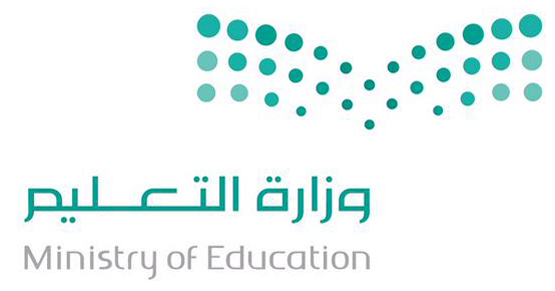 السؤال الأول ضعي الكلمة المناسبة أمام كل عبارة     ؟            (  يسمعني  )   -  (  يراني  )1 - أقول الصدق لأن الله 00000000000000002 -  اجتنب الكذب لأن الله 0000000000000003 - أطيع والدي لأن الله 00000000000000004 - أجتنب إيذاء الحيوانات لأن الله 00000000005 - أدعو الله لأنه 00000000000000000000السؤال الثاني رتب الكلمات الآتية بوضع الرقم المناسب لتكوين جمله مفيدة   ؟- العالمين  (  6  )   - هو (   3  )   - واحد    (   2   )   - الله  (  1   )- ورب     ( 5 )      -  ربنا (  4 )                                                                             مع تمنياتي بالنجاح والتوفيق                                                                                   معلمة المادة : 